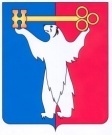 АДМИНИСТРАЦИЯ ГОРОДА НОРИЛЬСКАКРАСНОЯРСКОГО КРАЯПОСТАНОВЛЕНИЕ 22.11.2022			                     г. Норильск			                          № 571О признании утратившим силу постановления Администрации города Норильска от 18.05.2012 № 176В целях упорядочения отдельных правовых актов Администрации города Норильска, ПОСТАНОВЛЯЮ:1. Признать утратившими силу:- постановление Администрации города Норильска от 18.05.2012 № 176 «Об утверждении Положения о процедуре установления выплат, входящих в состав денежного содержания муниципальных служащих Администрации города Норильска»;- постановление Администрации города Норильска от 21.06.2013 № 294 «О внесении изменений в постановление Администрации города Норильска от 18.05.2012 № 176»;- постановление Администрации города Норильска от 14.02.2014 № 54 «О внесении изменений в постановление Администрации города Норильска от 18.05.2012 № 176»;- абзац одиннадцатый пункта 1 постановления Администрации города Норильска от 30.04.2014 № 233 «О внесении изменений в отдельные постановления Администрации города Норильска»;- постановление Администрации города Норильска от 21.08.2014 № 483 «О внесении изменений в постановление Администрации города Норильска от 18.05.2012 № 176»;- постановление Администрации города Норильска от 24.09.2014 № 531 «О внесении изменений в постановление Администрации города Норильска от 18.05.2012 № 176».- постановление Администрации города Норильска от 12.12.2014 № 702 «О внесении изменений в постановление Администрации города Норильска от 18.05.2012 № 176»;- постановление Администрации города Норильска от 08.02.2017 № 48 «О внесении изменений в постановление Администрации города Норильска от 18.05.2012 № 176»;- постановление Администрации города Норильска от 03.08.2017 № 310 «О внесении изменений в постановление Администрации города Норильска от 18.05.2012 № 176»;- абзац второй пункта 1 постановления Администрации города Норильска от 04.10.2017 № 422 «О внесении изменений в отдельные правовые акты Администрации города Норильска»- постановление Администрации города Норильска от 27.12.2017 № 619 «О внесении изменений в постановление Администрации города Норильска от 18.05.2012 № 176»;- пункт 4 постановления Администрации города Норильска от 04.04.2018 № 113«О внесении изменений в отдельные постановления Администрации города Норильска»;- постановление Администрации города Норильска от 25.07.2018 № 302 «О внесении изменений в постановление Администрации города Норильска от 18.05.2012 № 176»;- постановление Администрации города Норильска от 16.05.2019 № 181 «О внесении изменений в постановление Администрации города Норильска от 18.05.2012 № 176»;- постановление Администрации города Норильска от 18.10.2019 № 491 «О внесении изменений в постановление Администрации города Норильска от 18.05.2012 № 176»;- пункт 2 постановления Администрации города Норильска от 13.03.2020 № 108«О внесении изменений в отдельные правовые акты Администрации города Норильска»;- постановление Администрации города Норильска от 12.05.2021№ 200 «О внесении изменений в постановление Администрации города Норильска от 18.05.2012 № 176»;- постановление Администрации города Норильска от 28.06.2021 № 316 «О внесении изменений в постановление Администрации города Норильска от 18.05.2012 № 176»;- пункт 2 постановления Администрации города Норильска от 21.07.2021 № 362 «О внесении изменений в отдельные правовые акты Администрации города Норильска»;- пункт 2 постановления Администрации города Норильска от 10.11.2021 № 520 «О внесении изменений в отдельные правовые акты Администрации города Норильска».2. Опубликовать настоящее постановление в газете «Заполярная правда» и разместить его на официальном сайте муниципального образования город Норильск.Глава города Норильска								      Д.В. Карасев